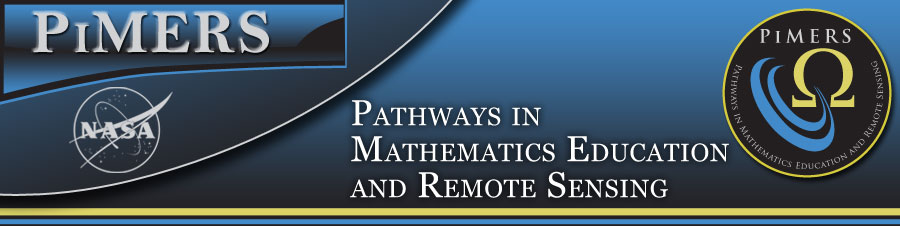 ELIZABETH CITY STATE UNIVERSITY1704 Weeksville Road     Elizabeth City, NC 27909July 11, 2018Dear Parent/Guardian,On Tuesday, July 11, 2018 your child, ___________________________, will be attending a field trip to the Dismal Swamp Museum Field Trip as part of the PiMERS Summer Program and lunch will be provided.  All students taking this field trip must have a permission slip on file prior to each trip.  No child will be able to take this field trip unless this form is signed and returned.     Please complete the form below. Thank you for your assistance!PERMISSION SLIPI give____ do not give ____permission for my child, ______________________, to attend the Dismal Swamp Museum field trip. The van will be leaving Dixon Hall on the ECSU campus on at 9:00 am and return at approximately 3:00 pm.Parent/Guardian’s Name (Printed) _________________________________________________*Parent Signature _______________________________________ Date ___________________Phone Numbers (Home) ______________ (Work) ________________ (Cell) _______________Any known allergies or medical problems____________________________________________**Emergency Contact ______________________________ Phone _______________________Center of Excellence in Remote Sensing Education and ResearchDepartment of Mathematics and Computer ScienceTel: (252) 335-3696 Email: roger.hathaway64@verizon.netCampus Box 672